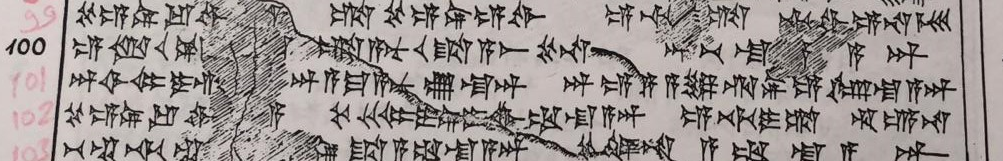 İlgili metnin 98-103 satırları arasının;transkripsiyon ve tercümesinin yapılmasımetinde geçen sözcük ve fiillerin gramer analizinin yapılması.